ВСЕРОССИЙСКАЯ ОЛИМПИАДА ШКОЛЬНИКОВ2020–2021 учебный годШкольный этапБиология5 - 6 классыВремя выполнения заданий 45 минутЧасть I. Из предложенных вариантов ответа выберите один правильный и внесите в матрицу ответов.1. Рисунок иллюстрирует пример проявления у организмов жизненного свойства: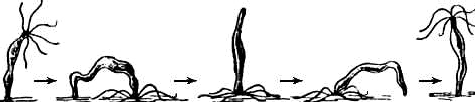  а) обмен веществ;         б) раздражимость;    в) размножение;      г) движение.2. В результате воздействия раствора йода на исследуемые образцы клеток растений, в случае содержания в них крахмала, будет наблюдаться:а) синее окрашивание;   в) зеленое окрашивание;   б) розовое окрашивание;    г) обесцвечивание образца.3. В благоприятных условиях спора бактерии:а) погибает;                                                    в) прорастает в новую бактериальную клетку;б) делится, образуя 3 – 6 новых спор;       г) сливается с другой спорой с последующим делением.4. В результате, какого процесса в клубнях картофеля в теплом помещении уменьшатся содержание воды и крахмала и они становятся вялыми?а) передвижения веществ и питания;    б) питания и роста клеток;       в) дыхания и испарения воды.5. Сигналом к началу листопада в сентябре является, скорее всего:а) недостаток влаги осенью;б) понижение температуры;в) укорочение светового дня.6. Красный цветок, вероятнее всего опыляется:            а) ветром;                б) насекомыми;            в) птицами.7. У дрожжей мицелий:а) отсутствует;                 в) одноклеточный одноядерный; б) многоклеточный;        г) одноклеточный многоядерный.8. Спасти отравившегося грибами человека очень трудно, так как их токсины:а) очень ядовиты;б) очень трудно распознать;в) токсины этих грибов быстро всасываются в кровь;г) вызывают симптомы отравления спустя 12 – 20 часов, когда их действие необратимо.9. Функции носителей наследственной информации выполняют:а) белки;        б) жиры;        в) углеводы;        г) нуклеиновые кислоты.10. Из органических веществ клетки, только для белков характерна функция:а) защитная;  б) строительная;   в) энергетическая;   г) ферментативная.Часть II. Вам предлагаются тестовые задания с одним вариантом ответа из четырех возможных, но требующих предварительного множественного выбора. Индекс ответа, который вы считаете наиболее полным и правильным, укажите в матрице ответов.1. Лишайники – группа симбиотических организмов, насчитывающая более двух десятков тысяч видов. В состав тела лишайника входит образующий его слоевище гриб (микобионт), внутри которого располагаются клетки другого организма, выполняющего роль фотобионта. Функции фотобионта в лишайнике могут выполнять:1) грибы;2) цианобактерии;3) бурые водоросли;4) зеленые водоросли;5) красные водоросли.а) 1, 4;     б) 2, 3;      в) 2, 4;     г) 3, 4.2. Положительная роль бактерий:1) получение молочнокислых продуктов;2) связывание атмосферного азота;3) гниение продуктов;4) разложение в природе сложных веществ на простые;5) возбудители болезней растений и человека.а) 1,3,4;     б) 1,2,4;     в) 1,3,5;       г) 3,4,5.Часть III. Из данных предложений выберите только верные суждения.1. Животные при дыхании поглощают кислород. Растения не способны к дыханию, в них происходит фотосинтез с выделением кислорода.2. Жиры, белки и углеводы входя в состав всех живых клеток.3. При размножении любой живой организм происходит от двух родителей.4. Почвенные грибы и бактерии разрушают органические вещества из отмерших останков растений и животных, превращая их в неорганические вещества.5. Удаление плодового тела трутовика со ствола дерева избавляет растение от паразита.Максимальное количество баллов: 16.     Желаем успеха! 